RÉFÉRENTIEL D’EVALUATION EPSBGTEtablissement LPO NORD CARAÏBE  BELLEFONTAINELPO NORD CARAÏBE  BELLEFONTAINELPO NORD CARAÏBE  BELLEFONTAINEChamp d’Apprentissage n°3Champ d’Apprentissage n°3Activité Physique Sportive ArtistiqueActivité Physique Sportive ArtistiqueRéaliser une prestation corporelle destinée à être vue et appréciéeRéaliser une prestation corporelle destinée à être vue et appréciéeDANSE TRADITIONNELLE : BÈLÈDANSE TRADITIONNELLE : BÈLÈRepères d’évaluation de l’AFL 1cSe préparer et s’engager, individuellement et collectivement, pour s’exprimer devant un public et susciter des émotions. Se préparer et s’engager, individuellement et collectivement, pour s’exprimer devant un public et susciter des émotions. Se préparer et s’engager, individuellement et collectivement, pour s’exprimer devant un public et susciter des émotions. Principes d’évaluation L’AFL1 s’évalue le jour du CCF en croisant l’interprétation et la qualité de la prestation.L’AFL2 et l’AFL3 s’évaluent au fil de la séquence d’enseignement.Pour l’AFL 3, l’élève est évalué dans le rôle de spectateur critique sur la base du retour d’observation de 2 prestations d’autres élèves de son choix.L’AFL1 s’évalue le jour du CCF en croisant l’interprétation et la qualité de la prestation.L’AFL2 et l’AFL3 s’évaluent au fil de la séquence d’enseignement.Pour l’AFL 3, l’élève est évalué dans le rôle de spectateur critique sur la base du retour d’observation de 2 prestations d’autres élèves de son choix.L’AFL1 s’évalue le jour du CCF en croisant l’interprétation et la qualité de la prestation.L’AFL2 et l’AFL3 s’évaluent au fil de la séquence d’enseignement.Pour l’AFL 3, l’élève est évalué dans le rôle de spectateur critique sur la base du retour d’observation de 2 prestations d’autres élèves de son choix.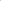 Barème et notation AFL1AFL2AFL3Barème et notation 12 pts8 pts8 ptsBarème et notation Evalué le jour de l’épreuveL’élément prioritaire retenu n°1 est noté sur 6 pts L’élément prioritaire retenu n°2 est noté sur 6 ptsEvalués au fil de la séquence et éventuellement affinés le jour de l’épreuveL’élève choisit la répartition des points à l’issue de la troisième leçonCas 1 : AFL2 = 4pts / AFL3 = 4ptsCas 2 : AFL2 = 6pts / AFL3 = 2ptsCas 3 : AFL2 = 2pts / AFL3 = 6ptsEvalués au fil de la séquence et éventuellement affinés le jour de l’épreuveL’élève choisit la répartition des points à l’issue de la troisième leçonCas 1 : AFL2 = 4pts / AFL3 = 4ptsCas 2 : AFL2 = 6pts / AFL3 = 2ptsCas 3 : AFL2 = 2pts / AFL3 = 6ptsChoix possibles pour les élèves AFL1 AFL2AFL3Choix possibles pour les élèves AFL1 Répartition des 8 points au choix des élèvesRépartition des 8 points au choix des élèvesChoix possibles pour les élèves AFL1 c : choix de son partenaireChoix des modalités d’aide de son ou ses partenairesLe poids relatif dans l’évaluationChoix du rôle au sein de l’organisation collective.Choix des prestations observées.Choix des modalités d’aide de son ou ses partenairesLe poids relatif dans l’évaluationChoix du rôle au sein de l’organisation collective.Choix des prestations observées.Principe d’élaboration de l’épreuve du contrôle en cours de formationPrincipe d’élaboration de l’épreuve du contrôle en cours de formationPrincipe d’élaboration de l’épreuve du contrôle en cours de formationPrincipe d’élaboration de l’épreuve du contrôle en cours de formationPrincipe d’élaboration de l’épreuve du contrôle en cours de formationPrincipe d’élaboration de l’épreuve du contrôle en cours de formationPrincipe d’élaboration de l’épreuve du contrôle en cours de formationDANSE TRADITIONNELLES :BÈLÈ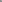 En appui sur une œuvre de référence, les élèves par groupes de 8, dansent un « carré Bèlè » d’une durée de 4 à 6 minutes.Cette prestation est présentée devant un public constitué des autres élèves de la classe. Elle peut être présentée 2 fois.La notation concernant le premier élément « INTERPRÉTATION » est individuelle, la notation concernant le second élément « COMPOSITION » est collective.En appui sur une œuvre de référence, les élèves par groupes de 8, dansent un « carré Bèlè » d’une durée de 4 à 6 minutes.Cette prestation est présentée devant un public constitué des autres élèves de la classe. Elle peut être présentée 2 fois.La notation concernant le premier élément « INTERPRÉTATION » est individuelle, la notation concernant le second élément « COMPOSITION » est collective.En appui sur une œuvre de référence, les élèves par groupes de 8, dansent un « carré Bèlè » d’une durée de 4 à 6 minutes.Cette prestation est présentée devant un public constitué des autres élèves de la classe. Elle peut être présentée 2 fois.La notation concernant le premier élément « INTERPRÉTATION » est individuelle, la notation concernant le second élément « COMPOSITION » est collective.En appui sur une œuvre de référence, les élèves par groupes de 8, dansent un « carré Bèlè » d’une durée de 4 à 6 minutes.Cette prestation est présentée devant un public constitué des autres élèves de la classe. Elle peut être présentée 2 fois.La notation concernant le premier élément « INTERPRÉTATION » est individuelle, la notation concernant le second élément « COMPOSITION » est collective.En appui sur une œuvre de référence, les élèves par groupes de 8, dansent un « carré Bèlè » d’une durée de 4 à 6 minutes.Cette prestation est présentée devant un public constitué des autres élèves de la classe. Elle peut être présentée 2 fois.La notation concernant le premier élément « INTERPRÉTATION » est individuelle, la notation concernant le second élément « COMPOSITION » est collective.En appui sur une œuvre de référence, les élèves par groupes de 8, dansent un « carré Bèlè » d’une durée de 4 à 6 minutes.Cette prestation est présentée devant un public constitué des autres élèves de la classe. Elle peut être présentée 2 fois.La notation concernant le premier élément « INTERPRÉTATION » est individuelle, la notation concernant le second élément « COMPOSITION » est collective.En appui sur une œuvre de référence, les élèves par groupes de 8, dansent un « carré Bèlè » d’une durée de 4 à 6 minutes.Cette prestation est présentée devant un public constitué des autres élèves de la classe. Elle peut être présentée 2 fois.La notation concernant le premier élément « INTERPRÉTATION » est individuelle, la notation concernant le second élément « COMPOSITION » est collective.En appui sur une œuvre de référence, les élèves par groupes de 8, dansent un « carré Bèlè » d’une durée de 4 à 6 minutes.Cette prestation est présentée devant un public constitué des autres élèves de la classe. Elle peut être présentée 2 fois.La notation concernant le premier élément « INTERPRÉTATION » est individuelle, la notation concernant le second élément « COMPOSITION » est collective.Repères d’évaluationRepères d’évaluationRepères d’évaluationRepères d’évaluationRepères d’évaluationRepères d’évaluationRepères d’évaluationRepères d’évaluationAFL1 S’engager pour composer et interpréter une chorégraphie collective, selon un projet artistique en mobilisant une motricité expressive et des procédés de composition. S’engager pour composer et interpréter une chorégraphie collective, selon un projet artistique en mobilisant une motricité expressive et des procédés de composition. S’engager pour composer et interpréter une chorégraphie collective, selon un projet artistique en mobilisant une motricité expressive et des procédés de composition. AFL1 c dans l’activité Se préparer et s’engager, individuellement et collectivement, pour s’exprimer devant un public et susciter des émotions.Se préparer et s’engager, individuellement et collectivement, pour s’exprimer devant un public et susciter des émotions.Se préparer et s’engager, individuellement et collectivement, pour s’exprimer devant un public et susciter des émotions.Eléments à évaluerEléments à évaluerDegré 1Degré 2Degré 2Degré 2Degré 3Degré 4Interprétation (danseur)Engagement moteur, NRJ, Endurance, Personnalisation des pas. 3ptsEngagement émotionnel, Relation à la symbolique, Aide, Liberté dans sa danse. 3ptsInterprétation (danseur)Engagement moteur, NRJ, Endurance, Personnalisation des pas. 3ptsEngagement émotionnel, Relation à la symbolique, Aide, Liberté dans sa danse. 3pts  Motricité simple : Réalisation brouillonnes, manque d’NRJ. Pas de variété des pas.0                                          1.5 ptsMotricité globale et/ou stéréotypée : Réalisations précises2                                         3 ptsMotricité globale et/ou stéréotypée : Réalisations précises2                                         3 ptsMotricité globale et/ou stéréotypée : Réalisations précises2                                         3 ptsMotricité personnelle, variée et/ou complexe, mais la réalisation n’est pas toujours contrôlée3.5                                      4.5 ptsMotricité singulière, complexe et réalisation maitrisée, combinaison de pas5                                         6 ptsInterprétation (danseur)Engagement moteur, NRJ, Endurance, Personnalisation des pas. 3ptsEngagement émotionnel, Relation à la symbolique, Aide, Liberté dans sa danse. 3ptsInterprétation (danseur)Engagement moteur, NRJ, Endurance, Personnalisation des pas. 3ptsEngagement émotionnel, Relation à la symbolique, Aide, Liberté dans sa danse. 3ptsPas de posture, présence et concentration faible. Regarde ses pieds.0                                   1.5 pts  Posture et concentration intermittentes.Présence intermittente2                                       3 pts  Posture et concentration intermittentes.Présence intermittente2                                       3 pts  Posture et concentration intermittentes.Présence intermittente2                                       3 pts  Présence impliquée et libre. Posture permanente3.5                                      4.5 pts Présence engagée et/ou nuancée.5                                           6 ptsComposition (groupe)Lisibilité, développement chorégraphique, Gestion de l’espace. 3ptsRelation entre les danseurs (jé), avec le tambour, le chant, Utilisation tenue. 3ptsComposition (groupe)Lisibilité, développement chorégraphique, Gestion de l’espace. 3ptsRelation entre les danseurs (jé), avec le tambour, le chant, Utilisation tenue. 3ptsProjet absent ou confusAbsence de lisibilité, se trompe dans les déplacements du carré.Ne connais pas les rôles. Pas de gestion de l’espace0                                                       1.5 ptsProjet inégalLisibilité intermittente, des erreurs dans le déplacement.2                                                           3 ptsProjet inégalLisibilité intermittente, des erreurs dans le déplacement.2                                                           3 ptsProjet inégalLisibilité intermittente, des erreurs dans le déplacement.2                                                           3 ptsProjet lisible et organiséLisibilité permanente.Procédés pertinentsEspace utilisé3.5-4.5 ptsProjet épuré et structuréLisibilité structurée, procédés affirmés, singuliersEspace singulier5                                                             6 ptsComposition (groupe)Lisibilité, développement chorégraphique, Gestion de l’espace. 3ptsRelation entre les danseurs (jé), avec le tambour, le chant, Utilisation tenue. 3ptsComposition (groupe)Lisibilité, développement chorégraphique, Gestion de l’espace. 3ptsRelation entre les danseurs (jé), avec le tambour, le chant, Utilisation tenue. 3ptsPas de jeu avec le/la partenaire, 0                                                      1.5 ptsPartenaire vu par intermittence,2                                                           3 ptsPartenaire vu par intermittence,2                                                           3 ptsPartenaire vu par intermittence,2                                                           3 ptsCouple de danseurs3.5                                                         4.5 ptsLa tenue est utilisée à bon escient. 5                                                            6 ptsRepères d’évaluation de l’AFL2Repères d’évaluation de l’AFL2Repères d’évaluation de l’AFL2Repères d’évaluation de l’AFL2Repères d’évaluation de l’AFL2Repères d’évaluation de l’AFL2Repères d’évaluation de l’AFL2Repères d’évaluation de l’AFL2AFL2Se préparer(rituel) et s’engager, individuellement et collectivement, pour s’exprimer devant un public et transmettre des émotions devant un public.Se préparer(rituel) et s’engager, individuellement et collectivement, pour s’exprimer devant un public et transmettre des émotions devant un public.Se préparer(rituel) et s’engager, individuellement et collectivement, pour s’exprimer devant un public et transmettre des émotions devant un public.AFL2dans l’activité Cette évaluation est réalisée tout au long de la séquence par une observation de l’engagement des élèves dans le travail de groupe et éventuellement avec l’appui d’un document d’une page rédigée par l’élève dans lequel il décrit la manière dont il a contribué au travail de son groupe (l’enseignant apprécie la cohérence entre ce que décrit l’élève et ses propres observations). Le renseignement de ce document peut être facilité par la proposition de rubriques par l’enseignant : exemples de rôles possibles dans le processus de création (moteur/suiveur, fédérateur, organisateur, technicien sur la scénographie), à quelle étape du processus (exploration, écriture, mémorisation, mise en scène, présentation). Cette évaluation est réalisée tout au long de la séquence par une observation de l’engagement des élèves dans le travail de groupe et éventuellement avec l’appui d’un document d’une page rédigée par l’élève dans lequel il décrit la manière dont il a contribué au travail de son groupe (l’enseignant apprécie la cohérence entre ce que décrit l’élève et ses propres observations). Le renseignement de ce document peut être facilité par la proposition de rubriques par l’enseignant : exemples de rôles possibles dans le processus de création (moteur/suiveur, fédérateur, organisateur, technicien sur la scénographie), à quelle étape du processus (exploration, écriture, mémorisation, mise en scène, présentation). Cette évaluation est réalisée tout au long de la séquence par une observation de l’engagement des élèves dans le travail de groupe et éventuellement avec l’appui d’un document d’une page rédigée par l’élève dans lequel il décrit la manière dont il a contribué au travail de son groupe (l’enseignant apprécie la cohérence entre ce que décrit l’élève et ses propres observations). Le renseignement de ce document peut être facilité par la proposition de rubriques par l’enseignant : exemples de rôles possibles dans le processus de création (moteur/suiveur, fédérateur, organisateur, technicien sur la scénographie), à quelle étape du processus (exploration, écriture, mémorisation, mise en scène, présentation).Eléments à évaluer retenu Eléments à évaluer retenu Degré 1 Degré 2 Degré 2 Degré 2 Degré 3 Degré 4 Engagement intermittent ou absent dans les phases de préparation/ recherche/répétitions du projet Travail individuel et/ou de groupe inopérant, improductif Peu d’attention aux autres Engagement modéré dans les phases de préparation/recherche/répétitions du projet Travail individuel et/ou de groupe irrégulier, parfois opérant Adhère au groupe Engagement modéré dans les phases de préparation/recherche/répétitions du projet Travail individuel et/ou de groupe irrégulier, parfois opérant Adhère au groupe Engagement modéré dans les phases de préparation/recherche/répétitions du projet Travail individuel et/ou de groupe irrégulier, parfois opérant Adhère au groupe Engagement impliqué dans les phases de préparation/recherche/répétitions du projet Travail individuel et/ou de groupe qui développe et précise la composition Coopère dans le groupe Engagement soutenu dans les phases de préparation/recherche/répétitions du projet Travail individuel et/ou de groupe qui enrichit et valorise les points forts Apporte une plus-value (sur le plan moteur, dynamique de travail) au groupe Répartition des points en fonction du choix de l’élèveRépartition des points en fonction du choix de l’élèveRépartition des points en fonction du choix de l’élèveRépartition des points en fonction du choix de l’élèveRépartition des points en fonction du choix de l’élèveRépartition des points en fonction du choix de l’élèveRépartition des points en fonction du choix de l’élèveRépartition des points en fonction du choix de l’élèveAFL noté sur 2ptsAFL noté sur 2pts0,5 pt1 pt1 pt1 pt1,5 pts2ptsAFL noté sur 4ptsAFL noté sur 4pts1 pt2pts2pts2pts3 pts4 ptsAFL noté sur 6ptsAFL noté sur 6pts1,5 pt2,5 pt                           2,5 pt                           2,5 pt                           4,5 pts6 ptsRepères d’évaluation de l’AFL3Repères d’évaluation de l’AFL3Repères d’évaluation de l’AFL3Repères d’évaluation de l’AFL3Repères d’évaluation de l’AFL3Repères d’évaluation de l’AFL3Repères d’évaluation de l’AFL3Repères d’évaluation de l’AFL3Repères d’évaluation de l’AFL3Repères d’évaluation de l’AFL3Repères d’évaluation de l’AFL3AFL3Choisir et assumer des rôles au service de la prestation collectiveChoisir et assumer des rôles au service de la prestation collectiveChoisir et assumer des rôles au service de la prestation collectiveChoisir et assumer des rôles au service de la prestation collectiveChoisir et assumer des rôles au service de la prestation collectiveAFL3dans l’activitéL’élève est évalué dans le rôle de spectateur critique tout au long de la séquence ainsi que le jour de la présentation finale en appui sur des outils d’observation (vidéo, fiche…). Lors de la séquence, l’élève apprécie, avec les partenaires de son groupe, les choix de prestation et l’interprétation d’un autre groupe d’élèves et propose une à deux pistes d’évolution. Lors de la présentation finale en CCF, l’élève apprécie individuellement la prestation d’un groupe d’élèves de son choix et différent de celui déjà observé lors de la séquence. L’appréciation prend en compte les deux passages.L’élève est évalué dans le rôle de spectateur critique tout au long de la séquence ainsi que le jour de la présentation finale en appui sur des outils d’observation (vidéo, fiche…). Lors de la séquence, l’élève apprécie, avec les partenaires de son groupe, les choix de prestation et l’interprétation d’un autre groupe d’élèves et propose une à deux pistes d’évolution. Lors de la présentation finale en CCF, l’élève apprécie individuellement la prestation d’un groupe d’élèves de son choix et différent de celui déjà observé lors de la séquence. L’appréciation prend en compte les deux passages.L’élève est évalué dans le rôle de spectateur critique tout au long de la séquence ainsi que le jour de la présentation finale en appui sur des outils d’observation (vidéo, fiche…). Lors de la séquence, l’élève apprécie, avec les partenaires de son groupe, les choix de prestation et l’interprétation d’un autre groupe d’élèves et propose une à deux pistes d’évolution. Lors de la présentation finale en CCF, l’élève apprécie individuellement la prestation d’un groupe d’élèves de son choix et différent de celui déjà observé lors de la séquence. L’appréciation prend en compte les deux passages.L’élève est évalué dans le rôle de spectateur critique tout au long de la séquence ainsi que le jour de la présentation finale en appui sur des outils d’observation (vidéo, fiche…). Lors de la séquence, l’élève apprécie, avec les partenaires de son groupe, les choix de prestation et l’interprétation d’un autre groupe d’élèves et propose une à deux pistes d’évolution. Lors de la présentation finale en CCF, l’élève apprécie individuellement la prestation d’un groupe d’élèves de son choix et différent de celui déjà observé lors de la séquence. L’appréciation prend en compte les deux passages.Eléments à évaluer retenuEléments à évaluer retenuEléments à évaluer retenuDegré 1Degré 1Degré 2Degré 2Degré 2Degré 2Degré 3Degré 4L’élève regarde la prestation Difficultés à repérer des indicateurs Appréciation binaire de la prestation L’élève regarde la prestation Difficultés à repérer des indicateurs Appréciation binaire de la prestation L’élève observe la prestationRepère certains indicateurs Appréciation partielle de la prestation L’élève observe la prestationRepère certains indicateurs Appréciation partielle de la prestation L’élève observe la prestationRepère certains indicateurs Appréciation partielle de la prestation L’élève observe la prestationRepère certains indicateurs Appréciation partielle de la prestation L’élève situe la prestation Identifie avec justesse des indicateurs simples Appréciation argumentée de la prestation L’élève analyse la prestation Identifie avec justesse et dans le même temps plusieurs indicateurs Appréciation argumentée et personnelle de la prestation Répartition des points en fonction du choix de l’élèveRépartition des points en fonction du choix de l’élèveRépartition des points en fonction du choix de l’élèveRépartition des points en fonction du choix de l’élèveRépartition des points en fonction du choix de l’élèveRépartition des points en fonction du choix de l’élèveRépartition des points en fonction du choix de l’élèveRépartition des points en fonction du choix de l’élèveRépartition des points en fonction du choix de l’élèveRépartition des points en fonction du choix de l’élèveRépartition des points en fonction du choix de l’élèveAFL noté sur 2ptsAFL noté sur 2pts0.5 pts0.5 pts1 pt1 pt1 pt1 pt1.5 pts1.5 pts2ptsAFL noté sur 4ptsAFL noté sur 4pts1 pt1 pt2pts2pts2pts2pts3 pts3 pts4 pts AFL noté sur 6pts AFL noté sur 6pts1.5 pts1.5 pts2,5pts2,5pts2,5pts2,5pts4,5 pts4,5 pts6 ptsADAPTATIONS SPÉCIFIQUESADAPTATIONS SPÉCIFIQUESADAPTATIONS SPÉCIFIQUESTYPES D’ADAPTATIONOBÉSITÉHANDICAP AUDITIFCOMPORTEMENTS REPÉRABLESDifficultés à entendre les sons. Pertes sensorielles =>handicap de communication=>handicap socialFaible estime de soi. Isolement, frustrationPRÉCAUTIONS À PRENDREL’aménagement va être axé principalement sur la communication. Convenir d’un code commun de communication. Etre à l’écoute de l’élève, être proche de lui pour les consignes, si possible en face de lui pour qu’il puisse voir le visage du partenaire et en déchiffrer l’expression. Répéter les choses, les montrerADAPTATIONS POSSIBLES-Augmentation du volume sonorePraticable en bois pour sentir les vibrationsUtilisation du « SubPac », sac à dos connecté qui transmet les vibrationsAccorder plus de temps pour l’apprentissageEtre moins exigeant sur la variété des pasAppareil lumineux qui varie selon le rythme et l’ntensitéBARÈMES SPÉCIFIQUESMettre l’accent sur l’investissementMettre plus de points sur l’AFL 3 (observateur, analyse, …)Place de l’Auto évaluation